Свердловская областьГЛАВА ВОЛЧАНСКОГО ГОРОДСКОГО ОКРУГАпостановление  14.04.2023  г.	                                                                                                                                                                         № 168г. ВолчанскО внесении изменений в План организации и проведения ярмарок на территории Волчанского городского округа в 2023  годуРуководствуясь Постановлением Правительства Свердловской области   от 07.12.2017 года № 908-ПП «Об утверждении Порядка организации ярмарок на территории Свердловской области и продажи товаров (выполнения работ, оказания услуг) на них», ПОСТАНОВЛЯЮ:Внести в План организации и проведения ярмарок на территории Волчанского городского округа в 2023 году, утвержденный постановлением главы Волчанского городского округа от 12.12.2022 года № 518 «Об утверждении Плана организации и проведения ярмарок на территории Волчанского городского округа в 2023 году», следующие изменения:В строке 5: слова «27 апреля 2023 года» заменить словами «20 апреля 2023 года»;В строке 6:слова «28 апреля 2023 года» заменить словами «21 апреля 2023 года».Опубликовать настоящее постановление в информационном бюллетене «Муниципальный Вестник» и разместить на официальном сайте Волчанского городского округа в сети «Интернет» http://volchansk-adm.ru/.Контроль за исполнением настоящего постановления возложить              на заместителя главы администрации Волчанского городского округа                        по социальным вопросам Бородулину И.В.Глава городского округа                                                                        А.В. Вервейн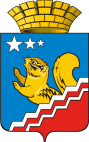 